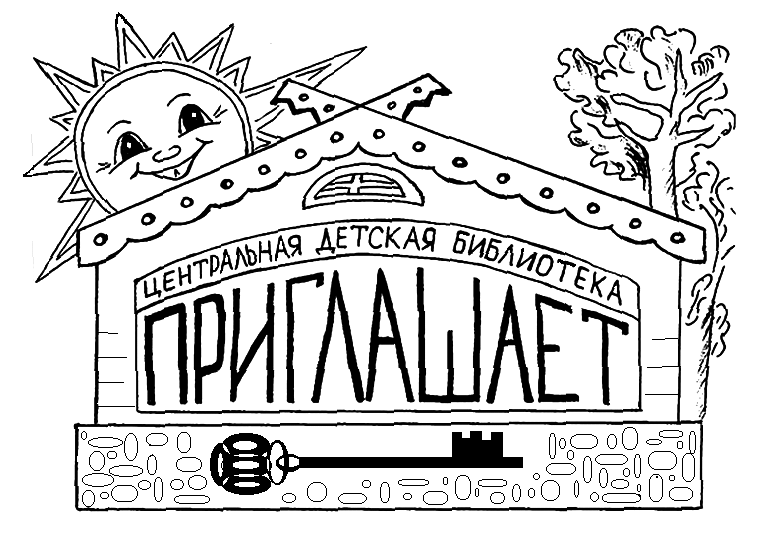 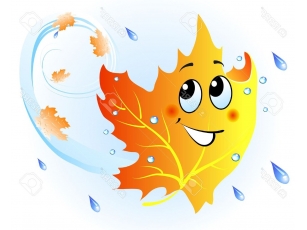 Предлагаем вашему вниманию следующие мероприятия:Уроки краеведения и экологии* Путешествие в прошлое «Древняя Кола и её жители»                                              1 - 3 кл.* Час краеведения «Достопримечательности нашего города»                                      2 - 4 кл. * Час краеведения «Взметнулся город над заливом» (о Мурманске)           Дошк., 1  - 2 кл. * Урок мужества «На скалистых берегах Родины»                                                           1 - 7 кл.* Экологический портрет «Тундра: в краю заснеженных сопок»                Дошк., 1  - 2 кл.* Природоведческое путешествие «Осень, осень, в гости просим»           Дошк., 1  - 2 кл.   * Виртуальное путешествие «Кто в Австралии живёт»                                               1 – 4 кл.                                                                    Гражданско-правовое просвещение* Игровая программа по правам  «Право быть ребёнком»                                          1 – 4 кл.* Историческое путешествие «Мы дружбою своей сильны и Родиной своей горды!» Дошк.* Путешествие в прошлое «Наши предки славяне»                                                      1 – 2 кл.* Экскурс в прошлое «Москва не сразу строилась»                                                          1 – 2 кл. * Виртуальна прогулка по столице «Золотое сердце России»                                   1 – 2 кл.* Познавательный час «В казачьей станице»                                                                    2 – 4 кл.* Библиодосье «Творец наук российских» (М.В.Ломоносов)                                          2 – 4 кл.Праздничный календарь* Литературно-игровой час «В любой семье на свете есть мамочки и дети»           Дошк. * Праздничный час  «Самый главный человек»                                                                 2 -  4 кл.   Уроки безопасности и здоровья* Азбука безопасности «В гостях у светофора»                                                  Дошк., 1  - 2 кл. * Урок безопасности «Чтоб не ссориться с огнём»                                            Дошк., 1  - 2 кл. * Урок безопасности  «Основы антитеррористической безопасности»       Дошк., 1  - 2 кл.                                         * Урок главных правил «Лед – не шутка, он опасен»                                        Дошк., 1  - 3 кл.* Урок безопасности «Огонь-друг, огонь - враг»                                                      Дошк., 1  кл.Обо всем на свете* Познавательно-игровой час «Такая разная одежда»                                                     Дошк.* Литературное путешествие «Приключения на реке Лимпопо»                              Дошк.                                                                                                                                         * Познавательно-игровой час  «Наш любимый Дед Мороз»                                       1 -  3 кл.                                              Наш адрес:г. Кола, ул. Победы, 7, 3-й этажКольская центральная детская библиотекаТел.: 3 - 35 – 48           3 - 35 - 63+79086060409 Наталья Александровна+79113498099 Александра Андреевнаe-mail: bibliokinder@mail.ruСайт:  https://bibliokinder.kulturu.ru/Группа ВК: https://vk.com/bibliokinder_kola_chteniye